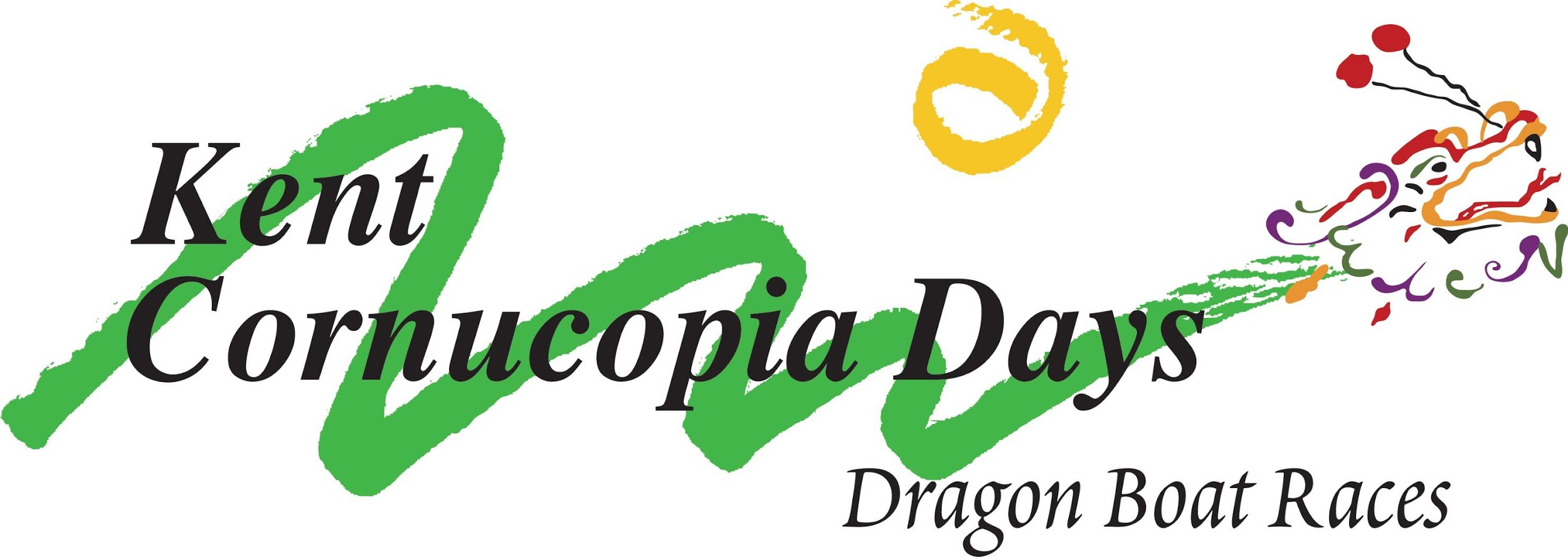 Team RegistrationKent Lions Cornucopia Days Dragon Boat Race Event - July 11, 2020Lake Meridian - Kent, Washington - 14800 S.E. 272 Street Entry Fees:All Mixed & Women’s Teams		$650.00 USDAll Mixed & Women’s Canadian Teams		$575.00 USDAll Junior Teams		$400.00 USDSpecialty Races (requires its own registration)	$100.00 USD per eventCommunity Teams		$500.00 USDTeams that enter after 11:59 pm on June 9, 2020 will be charged a $50.00 ($25.00 for Canadian Team) late fee. No entries will be taken after June 30, 2020 without Directors approval. A $75 cancellation fee will be charged for all cancellations prior to June 30, 2020. Fees are non-refundable after July 1, 2020Registration: - Either Method Below will work. Electronic - click here  Active.comManual - Print and complete page 2 below.Divisions:	Women’s, Mixed, Juniors or CommunitySpecialty Divisions:	Mixed Seniors; Women Seniors; Women Cancer Survivors; Open(Specialty races will only be run if we have 3 teams registered for each division.  IF we have more than 4 teams in a Specialty Division, each team's placement in the Specialty Division's final will be based on the cumulative scores from the races run earlier in the day. This is the same way a team's placement is decided for a Mixed or Women's final race.) Teams will have 20 paddlers. 1 caller, 1 steersperson, 1-4 alternates. Mixed teams must have a minimum of 10 women and a maximum of 10 men. Senior team members are 40+ years or older. On Open teams all paddlers must be 14 years old or older.Team Bracketing will be posted on the web site by July 9th, and a final will be posted the day of the race.We will be giving out medals for 1st – 4th place. If putting together a Specialty Team from various competing teams, all paddlers must be registered and waivered with a team already registered.  You can register and pay for the race on race day.Other Info:  Please bring your own tents.  Lake Meridian is an alcohol and drug free zone.  Please be courteous of those around you.  Registration begins at 7 a.m.  Captain’s meeting starts at 8:00 a.m. on race day.  First marshalling is at 8:30 a.m.  Racing will start at 9:00 am and should be finished by about 4:00 pm.MAIL-IN REGISTRATIONTeam Name: ___________________________________________________________________________Team Manager: _____________________________	Telephone #: ____________________________E-mail: __________________________________________(This is where all communications will be sent to.  Please let your teammates know you are the contact.)Team Coach: _________________________________ 	Telephone #: ____________________________E-mail: __________________________________________(This is where all communications will be sent to.  Please let your teammates know you are the contact.)Organization/Corporation/Club Affiliation: _____________________________________________________ Team Mailing Address: ___________________________________________________________________Division: ______________________________________________________________________________Specialty Division: ______________________________________________________________________Specialty Division: ______________________________________________________________________Specialty Division: ______________________________________________________________________Upon receipt of the team registration, you will get an email from the registrar with additional instructions, including Waiver and Team Roster.Please make checks payable to:	“Kent Lions Dragon Boat Races”Send check and this completed form to:	Kent Lions Club	ATTN: Patty Sikora/Maureen Kisinger	PO Box 5049	Kent, WA 98031